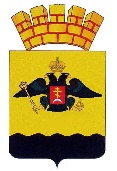 АДМИНИСТРАЦИЯ МУНИЦИПАЛЬНОГО ОБРАЗОВАНИЯ ГОРОД   НОВОРОССИЙСКПОСТАНОВЛЕНИЕ   ________________				        			                           № ___________   г. НовороссийскО признании утратившим силу постановление администрации муниципального образования город Новороссийск от 2 октября 2014 года № 7657 «Об обеспечении временного социально - бытового обустройства лиц, вынужденно покинувших территорию Украины и находящихся в пункте временного размещения на территории муниципального образования город Новороссийск»Постановление администрации город Новороссийск от 2 октября 2014 года № 7657 «Об обеспечении временного социально-бытового обустройства лиц, вынужденно покинувших территорию Украины и находящихся в пункте временного размещения на территории муниципального образования город Новороссийск» было принято администрацией города во исполнение постановления главы администрации (губернатора) Краснодарского края от № 927 «Об обеспечении временного социально-бытового обустройства лиц, вынужденно покинувших территорию Украины и находящихся в пунктах временного размещения на территории Краснодарского края», которое, в свою очередь, предусматривало осуществление соответствующих полномочий в рамках межбюджетных трансфертов из федерального бюджета.Вместе с тем, указанное постановление главы администрации (губернатора) Краснодарского края утратило силу в связи с принятием постановления главы администрации (губернатора) Краснодарского края от 9 апреля 2018 года № 172 «О признании утратившими силу некоторых постановлений главы администрации (губернатора) Краснодарского края».На основании изложенного, руководствуясь статьей 7 Федерального закона от 6 октября 2003 года № 131-03 «Об общих принципах организации местного самоуправления в Российской Федерации», руководствуясь статьей 23 Федерального закона «О прокуратуре Российской Федерации», 
п о с т а н о в л я ю:1. В связи с изложенным, с целью соблюдения установленного статьей 30 Бюджетного кодекса Российской Федерации принципа разграничения доходов, расходов и источников финансирования дефицитов бюджетов между бюджетами бюджетной системы Российской Федерации постановление администрации муниципального образования город Новороссийск от 2 октября 2014 года № 7657 «Об обеспечении временного социально-бытового обустройства лиц, вынужденно покинувших территорию Украины и находящихся в пункте временного размещения на территории муниципального образования город Новороссийск» был определен порядок обеспечения временного социально-бытового обустройства лиц, вынужденно покинувших территорию Украины и находящихся в пункте временного размещения на территории муниципального образования город Новороссийск, за счет средств бюджета Краснодарского края, отменить.2. Отделу информационной политики и средств массовой информации (Кулакова) разместить настоящее постановление на официальном сайте администрации муниципального образования город Новороссийск и опубликовать в печатном бюллетене «Вестник муниципального образования город Новороссийск».3. Контроль за выполнением настоящего постановления возложить на заместителя главы муниципального образования Яменскова А.И.4. Постановление вступает в силу со дня его официального опубликования.Главамуниципального образования     					        И.А. Дяченко